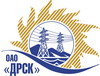 Открытое акционерное общество«Дальневосточная распределительная сетевая  компания»Протокол заседания Закупочной комиссии по вскрытию поступивших на открытый запрос предложений конвертовг. БлаговещенскПРЕДМЕТ ЗАКУПКИ:Открытый запрос предложений «ПИР ВЛ 110 кВ ПС Журавли-Тамбовка (строительство)» для нужд филиала ОАО «ДРСК» «Амурские электрические сети». Закупка предусмотрена ГКПЗ 2013 г. № 489 р. 2.1.1.Планируемая стоимость закупки в соответствии с ГКПЗ: 1 200 000,00 руб.ПРИСУТСТВОВАЛИ:Два члена постоянно действующей Закупочной комиссии ОАО «ДРСК» 2 уровняВОПРОСЫ ЗАСЕДАНИЯ ЗАКУПОЧНОЙ КОМИССИИ:В адрес Организатора закупки поступило 4 (четыре) заявки на участие в закупке в запечатанных конвертах.Вскрытие конвертов было осуществлено членами Закупочной комиссии в присутствии следующих представителей Участников закупки, пожелавших присутствовать на этой процедуре: ООО «Амурземпроект» - Дровняк В.В.Дата и время начала процедуры вскрытия конвертов с заявками на участие в закупке: 10:15 (время благовещенское) 14.10.2013 г.Место проведения процедуры вскрытия конвертов с заявками на участие в закупке: ОАО «ДРСК» г. Благовещенск, ул. Шевченко 28, 235 каб. Каждый из полученных конвертов на момент его вскрытия был опечатан и его целостность не была нарушена.В конвертах обнаружены заявки следующих Участников закупки:РЕШИЛИ:Утвердить заседания Закупочной комиссии по вскрытию поступивших на открытый запрос предложений конвертов.Ответственный секретарь Закупочной комиссии 2 уровня	Моторина О.А.Технический секретарь Закупочной комиссии 2 уровня	Е.Ю. Коврижкина№ 535/УКС-В14.10.2013№Наименование претендента на участие в запросе предложений и его адресПредмет и общая цена заявки на участие в запросе предложений1ООО «Системы и Сети» (675000, г. Благовещенск. Ул. Шевченко, 6)2801102858/280101001/1052800042778Поступило 14.10.2013 г. в 08:15Стоимость предложения 1 092 480,48  рублей без учета НДС (1 289 126,97 руб. с учетом НДС)Сроки выполнения работ: начало -  с момента заключения договора, окончание – 30.06.2014 г.Условия оплаты: без аванса, в течение 30 календарных дней после подписания сторонами актов выполненных работ обеими сторонами. Срок действия предложения до 31.12.2013 г.2ООО «Дальэлектропроект»  (г. Хабаровск, ул. Серышева 22)2722067368/272201001/1072722013176Поступило 14.10.2013 г. в 09:28Стоимость предложения 967 020,00  рублей без учета НДС (1 141 083,60 руб. с учетом НДС)Сроки выполнения работ: начало 01.11.2013 г., окончание – 30.04.2014 г.Условия оплаты: срок платежа – март 2014 г. – 340 800,00 руб. без НДС; май  2014  - 115 020,00 руб. без НДС; май 2014 г. – 511 200,00 руб.  без НДС. Срок действия предложения до 14.12.2013 г.3ООО «Энергострой»  (675000, Амурская область г. Благовещенск, с. Белогорье, ул. Призейская, 4)2801163836/280101001/1112801006196Поступило 14.10.2013 г. в 09:47Стоимость предложения 1 000 080,00  рублей без учета НДС (НДС не предусмотрен)Сроки выполнения работ: начало  ноябрь 2013 г., окончание –  июнь 2014 г.Условия оплаты: срок платежа – январь 2014 г. – 300 000,00 руб. без НДС; февраль  2014  - 500 000,00 руб. без НДС; май 2014 г. – 280 000,00 руб.  без НДС. Срок действия предложения не менее 60 календарных дней со дня. Следующего за днем проведения процедуры вскрытия поступивших предложений (14.10.2013г.)ООО «Амурземпроект» (675505, Благовещенский район, с. Усть-Ивановка, ул. Ленина 75/1)2801118167/280101001/1062801082123Поступило 14.10.2013 г. в 09:54Стоимость предложения 1 095 991,00  рублей без учета НДС (НДС не предусмотрен)Сроки выполнения работ: начало -  с момента заключения договора, окончание – 30.06.2014 г.Условия оплаты: без аванса, в течение 30 календарных дней с момента подписания акта сдачи-приемки выполненных работ. Срок действия предложения до 31.12.2013 г.